Name_______________________________________________________________________________ Period____ Date__________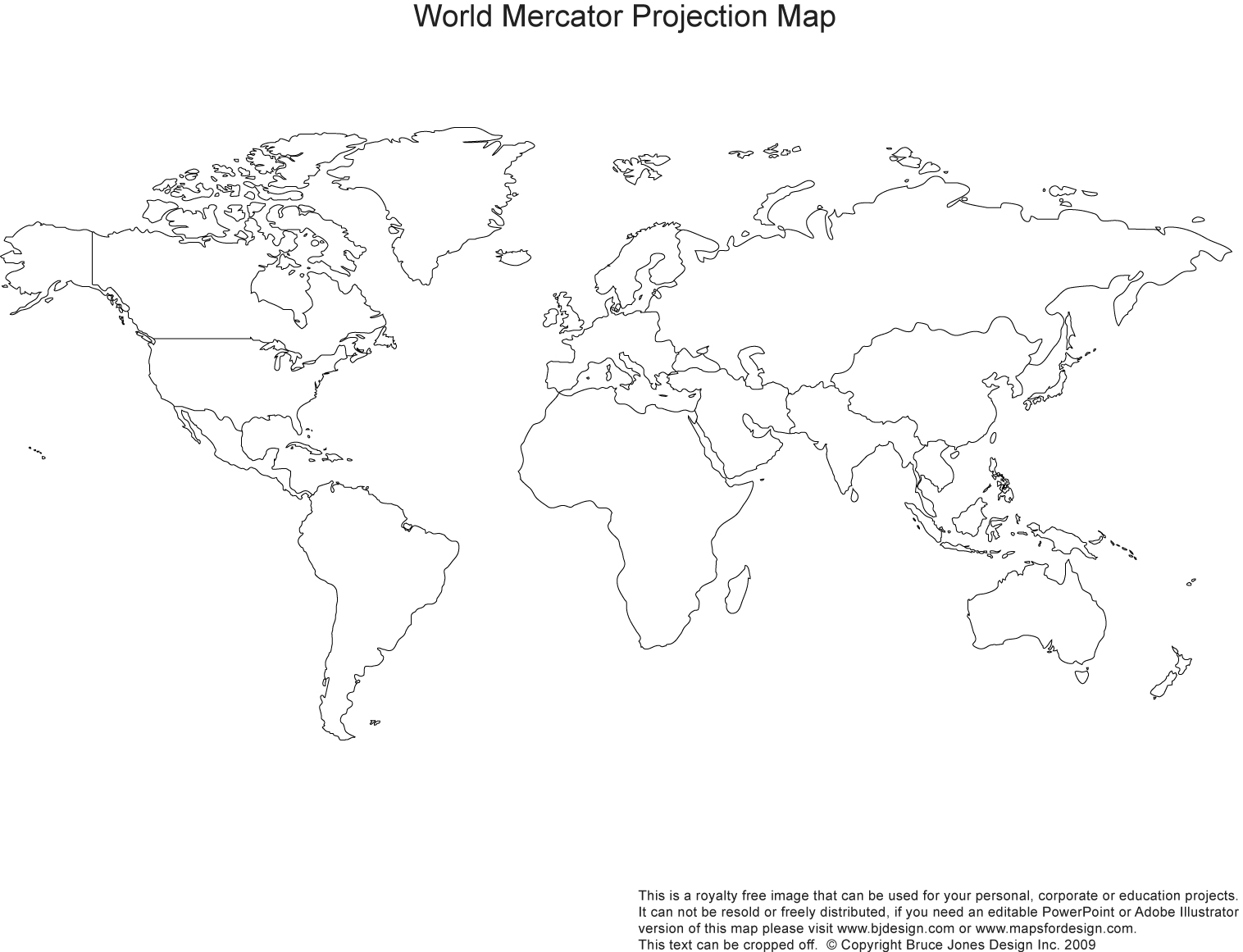 		(First)					(Last)Power Notes- Chapter 9 China & the World, East Asian Connections, 500-1300Directions: Complete the map below by coloring it and labeling it according as follows: Great Wall, Grand Canal, Southern Song, Jin Empire, Tang Dynasty, Goguryeo, Silla, Baekje, Nara, Kyoto, Kamakura, Spread of Buddhism, Complete all sections of the notes and vocabulary. Remember reading the complete chapter and taking correct notes will lead to success in the classroom and on the AP Exam. Reading comprehension and note taking will increase your writing skills. Complete Vocabulary using complete sentences.An Lushan: bushido: Chinese Buddhism: chu nom: foot binding: hangul: Hangzhou: Heian: Jurchen: kami: Khitan: Koryo: Kumsong: Murasaki Shikibu: Nara: Neo-Confucianism: Pure Land Buddhism: samurai:Shotoku Taishi: Silla dynasty: Song dynasty economic revolution: Sui dynasty: Tang dynasty: tanka: tribute system: Trung sisters: Uighurs: Wendi, Emperor: Xiongnu: Yi:   China and the World  ________________________________________________________________________________________________________________________________________________________________________________________________________________________________________________________________________________________________________________________________________________________________________________________________________________________________________________________________________________Notes in ClassReemergence of a Unified China____________________________________________________________________________________________________________________________________________________________________________________________________________________________________________________________________________________________________________________________________________________________Notes in ClassA “Golden Age’ of Chinese Achievement ________________________________________________________________________________________________________________________________________________________________________________________________________________________________________________________________________________________________________________________________________________________________________________________________________________________________________________________________________________________________________________________________________________________________________________________________________________________________________________________________________________________________________________________________________________________________________________________________________________________________________________________________________________________________________________________________________________________________Notes in ClassWomen in the Song Dynasty __________________________________________________________________________________________________________________________________________________________________________________________________________________________________________________________________________________________________________________________________________________________________________________________________________________________________________________________________________________________________________________________________________________________________________________________________________________________________________________________________________________________________________________________________________________________________________________Notes in ClassChina and the Northern Nomads: A Chinese World Order in the Making____________________________________________________________________________________________________________________________________________________________________________________________________________________________________________________________________________________________________________________________________________________________________________________________________________________________________________________________________________________________________________________________________________________________________________________________________Notes in ClassThe Tribute System in Theory ________________________________________________________________________________________________________________________________________________________________________________________________________________________________________________________________________________________________________________________________________________________________________________________________________________________________________________________________________________________________________________________________________________________________________________________________________________________________________________________________________________________________________________________Notes in ClassThe Tribute system in practice ____________________________________________________________________________________________________________________________________________________________________________________________________________________________________________________________________________________________________________________________________________________________________________________________________________________________________________________________________________________________________________________________________________________________________________________________________Notes in ClassCultural Influence across an Ecological Frontier ______________________________________________________________________________________________________________________________________________________________________________________________________________________________________________________________________________________________________________________________________________________________________________________________________________________________________________________________________________________________________________________________________________________________________________________________________________________________________________________________Notes in ClassCoping with China: Comparing Korea, Vietnam and Japan __________________________________________________________________________________________________________________________________________________________________________________________________________________________________________________________________________________________________________________________________________________________________________________________________________________________________________________________________________________________________________________________________________Notes in ClassKorea and China ______________________________________________________________________________________________________________________________________________________________________________________________________________________________________________________________________________________________________________________________________________________________________________________________________________________________________________________________________________________________________________________________________________________________________________________________________________________________________________________________________________________________________________________________________________________________________________________________________________________________________________________________________________________________________________________________________________________________________________________________________________________________________________________________________________________________________________________________________________Notes in ClassVietnam and China ________________________________________________________________________________________________________________________________________________________________________________________________________________________________________________________________________________________________________________________________________________________________________________________________________________________________________________________________________________________________________________________________________________________________________________________________________________________________________________________________________________________________________________________________________________________________________________________________________________________________________________________________________________________________________________________________________________________________Notes in ClassJapan and China ____________________________________________________________________________________________________________________________________________________________________________________________________________________________________________________________________________________________________________________________________________________________________________________________________________________________________________________________________________________________________________________________________________________________________________________________________________________________________________________________________________________________________________________________________________________________________________________________________________________________________________Notes in ClassChina and the Eurasian World Economy ________________________________________________________________________________________________________________________________________________________________________________________________________________________________________________________________________________________________________________________________________________________________________________________________________________________________________________________________________________Notes in ClassSpillovers: China’s Impact on Eurasia ________________________________________________________________________________________________________________________________________________________________________________________________________________________________________________________________________________________________________________________________________________________________________________________________________________________________________________________________________________________________________________________________________________________________________________________________________________________________________________________________________________________________________________________Notes in ClassOn the Receiving End: China as Economic Beneficiary __________________________________________________________________________________________________________________________________________________________________________________________________________________________________________________________________________________________________________________________________________________________________________________________________________________________________________________________________________________________________________________________________________Notes in ClassChina and Buddhism ______________________________________________________________________________________________________________________________________________________________________________________________________________________________________________________________________________________________________________________________________________________________________________________________________________________Notes in ClassMaking Buddhism Chinese______________________________________________________________________________________________________________________________________________________________________________________________________________________________________________________________________________________________________________________________________________________________________________________________________________________________________________________________________________________________________________________________________________________________________________________________________________________________________________________________________________________________________________________________________________________________________________________________________________________________________________________________________________________________________________________________________________________________________________________________________________________________________________________________________________________________________________________________________________Notes in ClassLosing State support: The crisis of Chinese Buddhism __________________________________________________________________________________________________________________________________________________________________________________________________________________________________________________________________________________________________________________________________________________________________________________________________________________________________________________________________________________________________________________________________________Notes in ClassReflections: Why Do Things Change?____________________________________________________________________________________________________________________________________________________________________________________________________________________________________________________________________________________________________________________________________________________________